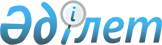 О внесении изменения в решение маслихата от 2 февраля 2009 года № 162 "Об утверждении размеров ставок фиксированного налога на единицу налогообложения, расположенную в городе Костанае"
					
			Утративший силу
			
			
		
					Решение маслихата города Костаная Костанайской области от 6 октября 2015 года № 367. Зарегистрировано Департаментом юстиции Костанайской области 28 октября 2015 года № 5966. Утратило силу решением маслихата города Костаная Костанайской области от 28 марта 2018 года № 233
      Сноска. Утратило силу решением маслихата города Костаная Костанайской области от 28.03.2018 № 233 (вводится в действие по истечении десяти календарных дней после дня его первого официального опубликования).
      В соответствии со статьей 422 Кодекса Республики Казахстан от 10 декабря 2008 года "О налогах и других обязательных платежах в бюджет" (Налоговый кодекс) Костанайский городской маслихат РЕШИЛ:
      1. Внести в решение маслихата "Об утверждении размеров ставок фиксированного налога на единицу налогообложения, расположенную в городе Костанае" от 2 февраля 2009 года № 162 (зарегистрированное в Реестре государственной регистрации нормативных правовых актов за № 9-1-122, опубликованное 9 апреля 2009 года в газете "Костанай"), следующее изменение:
      в приложении к указанному решению:
      в строке, порядковый номер 6:
      цифры "12" заменить цифрами "10".
      2. Настоящее решение вводится в действие по истечении десяти календарных дней после дня его первого официального опубликования.
      СОГЛАСОВАНО
      Руководитель Республиканского
      государственного учреждения
      "Управление государственных доходов
      по городу Костанай Департамента
      государственных доходов по
      Костанайской области Комитета
      государственных доходов Министерства
      финансов Республики Казахстан"
      __________________ С. Доненбаев
      Руководитель государственного
      учреждения "Отдел экономики и
      бюджетного планирования
      акимата города Костаная"
      __________________ Н. Дорошок
					© 2012. РГП на ПХВ «Институт законодательства и правовой информации Республики Казахстан» Министерства юстиции Республики Казахстан
				
      Председатель сессии, депутат
по избирательному округу № 9

И. Бибин

      Секретарь Костанайского
городского маслихата

Н. Халыков
